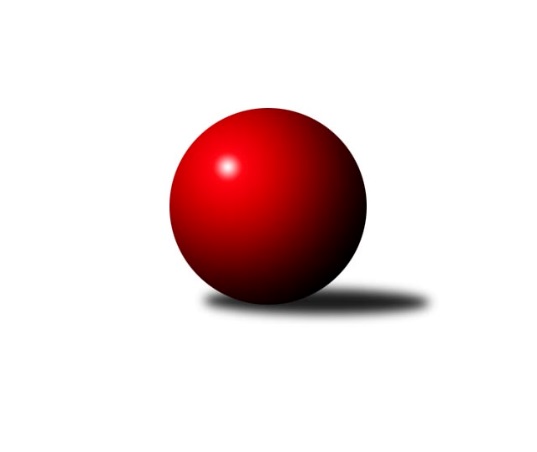 Č.19Ročník 2013/2014	22.3.2014Nejlepšího výkonu v tomto kole: 3233 dosáhlo družstvo: SKK Ostrava ˝A˝3. KLM C  2013/2014Výsledky 19. kolaSouhrnný přehled výsledků:TJ Spartak Přerov ˝B˝	- SKK Ostrava ˝A˝	2:6	3161:3233	10.0:14.0	22.3.KK Šumperk˝A˝	- TJ  Krnov ˝A˝	7:1	3161:2968	16.0:8.0	22.3.TJ Tatran Litovel ˝A˝	- TJ Unie Hlubina ˝A˝	4:4	3181:3149	11.0:13.0	22.3.TJ Sokol Bohumín ˝A˝	- KK Zábřeh ˝B˝	6.5:1.5	3113:2983	13.0:11.0	22.3.SK Camo Slavičín ˝A˝	- HKK Olomouc ˝B˝	1:7	2900:3092	8.0:16.0	22.3.TJ Sokol Michálkovice ˝A˝	- Sokol Přemyslovice˝A˝	2:6	2969:3027	10.0:14.0	22.3.Tabulka družstev:	1.	Sokol Přemyslovice˝A˝	19	12	1	6	85.0 : 67.0 	233.5 : 222.5 	 3145	25	2.	TJ Spartak Přerov ˝B˝	19	12	0	7	87.0 : 65.0 	239.5 : 216.5 	 3081	24	3.	HKK Olomouc ˝B˝	19	11	0	8	80.5 : 71.5 	224.5 : 231.5 	 3106	22	4.	TJ Sokol Bohumín ˝A˝	19	10	1	8	82.5 : 69.5 	234.5 : 221.5 	 3109	21	5.	KK Šumperk˝A˝	19	10	1	8	77.0 : 75.0 	237.0 : 219.0 	 3091	21	6.	SK Camo Slavičín ˝A˝	19	9	2	8	79.0 : 73.0 	236.0 : 220.0 	 3151	20	7.	TJ Unie Hlubina ˝A˝	19	9	1	9	80.0 : 72.0 	229.0 : 227.0 	 3105	19	8.	SKK Ostrava ˝A˝	19	9	1	9	79.0 : 73.0 	235.5 : 220.5 	 3112	19	9.	KK Zábřeh ˝B˝	19	9	1	9	77.5 : 74.5 	230.5 : 225.5 	 3150	19	10.	TJ Tatran Litovel ˝A˝	19	6	2	11	68.0 : 84.0 	226.0 : 230.0 	 3129	14	11.	TJ  Krnov ˝A˝	19	6	1	12	66.0 : 86.0 	211.5 : 244.5 	 3103	13	12.	TJ Sokol Michálkovice ˝A˝	19	5	1	13	50.5 : 101.5 	198.5 : 257.5 	 3054	11Podrobné výsledky kola:	 TJ Spartak Přerov ˝B˝	3161	2:6	3233	SKK Ostrava ˝A˝	Jiří Divila ml.	125 	 139 	 122 	125	511 	 1:3 	 540 	 149	123 	 140	128	Dominik Böhm	Stanislav Beňa st.	135 	 133 	 137 	131	536 	 2:2 	 538 	 129	135 	 128	146	Vladimír Korta	Jiří Divila st. *1	109 	 148 	 129 	123	509 	 1:3 	 540 	 136	125 	 146	133	Miroslav Pytel	David Janušík	143 	 141 	 133 	133	550 	 2:2 	 540 	 133	129 	 144	134	Petr Holas	Vojtěch Venclík	127 	 130 	 136 	128	521 	 1:3 	 587 	 149	166 	 147	125	Jiří Trnka	Vladimír Mánek	152 	 148 	 106 	128	534 	 3:1 	 488 	 123	130 	 110	125	Radek Foltýnrozhodčí: střídání: *1 od 31. hodu Petr VáchaNejlepší výkon utkání: 587 - Jiří Trnka	 KK Šumperk˝A˝	3161	7:1	2968	TJ  Krnov ˝A˝	Miroslav Smrčka	129 	 140 	 149 	128	546 	 3:1 	 513 	 127	123 	 120	143	Bedřich Pluhař	Pavel Heinisch	145 	 124 	 112 	123	504 	 2:2 	 488 	 104	110 	 146	128	Martin Koraba	Jaromír Rabenseifner	118 	 146 	 131 	117	512 	 3:1 	 468 	 110	108 	 125	125	Jaroslav Lakomý	Martin Mikulič	115 	 127 	 124 	115	481 	 0:4 	 508 	 117	132 	 134	125	Vlastimil Kotrla	Jaroslav Sedlář	141 	 123 	 138 	131	533 	 4:0 	 464 	 130	101 	 121	112	Jaromír Martiník	Jaroslav Vymazal	137 	 156 	 146 	146	585 	 4:0 	 527 	 129	141 	 142	115	Martin Weissrozhodčí: Nejlepší výkon utkání: 585 - Jaroslav Vymazal	 TJ Tatran Litovel ˝A˝	3181	4:4	3149	TJ Unie Hlubina ˝A˝	Kamil Axman	126 	 148 	 140 	122	536 	 2:2 	 516 	 131	132 	 122	131	Jaroslav Klekner	Petr Axman	126 	 158 	 144 	134	562 	 2:2 	 579 	 153	140 	 153	133	František Oliva	Miroslav Talášek	137 	 129 	 126 	108	500 	 1:3 	 518 	 130	135 	 130	123	Michal Zatyko	Jiří Fiala	120 	 124 	 148 	120	512 	 2:2 	 518 	 162	125 	 121	110	Vladimír Konečný	David Čulík	138 	 125 	 121 	142	526 	 1:3 	 517 	 142	126 	 134	115	Petr Chodura	Jiří Čamek	143 	 126 	 143 	133	545 	 3:1 	 501 	 127	132 	 119	123	Michal Hejtmánekrozhodčí: Nejlepší výkon utkání: 579 - František Oliva	 TJ Sokol Bohumín ˝A˝	3113	6.5:1.5	2983	KK Zábřeh ˝B˝	Petr Kuttler	125 	 130 	 128 	145	528 	 2:2 	 486 	 128	109 	 131	118	Michal Albrecht	Štefan Dendis	110 	 140 	 123 	121	494 	 2:2 	 488 	 113	123 	 121	131	Jan Körner	Pavel Niesyt	140 	 123 	 149 	139	551 	 3:1 	 479 	 118	134 	 108	119	Tomáš Dražil	Fridrich Péli	143 	 125 	 131 	122	521 	 2:2 	 521 	 125	117 	 140	139	Václav Švub	Jozef Kuzma	159 	 123 	 137 	125	544 	 3:1 	 514 	 128	144 	 118	124	Milan Šula	Vladimír Šipula	105 	 130 	 121 	119	475 	 1:3 	 495 	 133	132 	 110	120	Josef Karafiátrozhodčí: Nejlepší výkon utkání: 551 - Pavel Niesyt	 SK Camo Slavičín ˝A˝	2900	1:7	3092	HKK Olomouc ˝B˝	Pavel Sláma	121 	 116 	 103 	107	447 	 1:3 	 471 	 108	129 	 114	120	Leopold Jašek	Radek Rak	99 	 95 	 117 	120	431 	 0:4 	 537 	 134	149 	 131	123	Kamil Bartoš	Jakub Pekárek	128 	 105 	 145 	116	494 	 2:2 	 521 	 122	125 	 132	142	Josef Šrámek	Karel Ivaniš	128 	 124 	 123 	137	512 	 0:4 	 563 	 129	148 	 147	139	Matouš Krajzinger	Petr Bařinka	116 	 140 	 125 	124	505 	 2:2 	 515 	 141	124 	 122	128	Marian Hošek	Libor Pekárek ml.	168 	 128 	 109 	106	511 	 3:1 	 485 	 135	119 	 104	127	Milan Sekaninarozhodčí: Nejlepší výkon utkání: 563 - Matouš Krajzinger	 TJ Sokol Michálkovice ˝A˝	2969	2:6	3027	Sokol Přemyslovice˝A˝	Josef Linhart	123 	 138 	 127 	149	537 	 1:3 	 536 	 133	139 	 133	131	Jiří Zezulka st.	Petr Řepecký	118 	 128 	 119 	103	468 	 0:4 	 508 	 126	129 	 124	129	Milan Zezulka	Tomáš Rechtoris *1	126 	 103 	 102 	128	459 	 2:2 	 466 	 128	123 	 101	114	Vojtěch Jurníček	Petr Jurášek	134 	 140 	 116 	106	496 	 1:3 	 537 	 135	126 	 126	150	Zdeněk Peč	Václav Hrejzek	126 	 117 	 138 	122	503 	 2:2 	 497 	 119	125 	 126	127	Radek Grulich	Michal Zych	126 	 130 	 115 	135	506 	 4:0 	 483 	 121	127 	 114	121	Eduard Tomekrozhodčí: střídání: *1 od 61. hodu Josef JurášekNejlepšího výkonu v tomto utkání: 537 kuželek dosáhli: Josef Linhart, Zdeněk PečPořadí jednotlivců:	jméno hráče	družstvo	celkem	plné	dorážka	chyby	poměr kuž.	Maximum	1.	Michal Albrecht 	KK Zábřeh ˝B˝	544.82	363.1	181.7	4.5	9/9	(591)	2.	Kamil Axman 	TJ Tatran Litovel ˝A˝	541.20	359.2	182.0	4.5	7/8	(574)	3.	Jaroslav Sedlář 	KK Šumperk˝A˝	539.97	361.0	179.0	4.0	8/8	(573)	4.	Milan Kanda 	TJ Spartak Přerov ˝B˝	539.39	348.2	191.2	2.6	6/8	(598)	5.	Jiří Trnka 	SKK Ostrava ˝A˝	538.31	351.0	187.3	2.1	8/8	(587)	6.	Marek Veselý 	TJ  Krnov ˝A˝	537.90	354.7	183.2	3.1	6/9	(585)	7.	Jiří Zezulka st. 	Sokol Přemyslovice˝A˝	536.34	356.8	179.5	4.0	8/8	(592)	8.	Jiří Čamek 	TJ Tatran Litovel ˝A˝	535.12	366.0	169.1	4.7	8/8	(564)	9.	Karel Ivaniš 	SK Camo Slavičín ˝A˝	534.65	359.2	175.4	4.7	8/9	(580)	10.	Jakub Pekárek 	SK Camo Slavičín ˝A˝	534.11	362.0	172.1	4.9	7/9	(573)	11.	Kamil Bartoš 	HKK Olomouc ˝B˝	532.54	348.0	184.5	3.5	7/9	(572)	12.	Josef Karafiát 	KK Zábřeh ˝B˝	532.21	363.0	169.2	5.8	8/9	(582)	13.	Eduard Tomek 	Sokol Přemyslovice˝A˝	532.16	355.3	176.8	4.3	8/8	(567)	14.	Josef Linhart 	TJ Sokol Michálkovice ˝A˝	531.97	359.9	172.0	3.5	5/7	(547)	15.	Milan Šula 	KK Zábřeh ˝B˝	531.28	364.9	166.4	5.2	9/9	(573)	16.	Vlastimil Kotrla 	TJ  Krnov ˝A˝	530.37	354.5	175.8	5.5	9/9	(573)	17.	Fridrich Péli 	TJ Sokol Bohumín ˝A˝	529.21	358.4	170.8	4.7	8/8	(567)	18.	Michal Hejtmánek 	TJ Unie Hlubina ˝A˝	528.99	355.0	174.0	3.7	8/8	(574)	19.	Petr Holas 	SKK Ostrava ˝A˝	528.63	350.3	178.4	5.9	8/8	(551)	20.	Radek Grulich 	Sokol Přemyslovice˝A˝	528.58	351.5	177.1	3.7	8/8	(563)	21.	Milan Sekanina 	HKK Olomouc ˝B˝	528.54	355.6	172.9	4.7	9/9	(567)	22.	František Oliva 	TJ Unie Hlubina ˝A˝	528.13	352.6	175.6	4.0	8/8	(579)	23.	Štefan Dendis 	TJ Sokol Bohumín ˝A˝	527.10	359.5	167.6	7.0	8/8	(571)	24.	Bedřich Pluhař 	TJ  Krnov ˝A˝	527.01	355.4	171.6	5.2	9/9	(587)	25.	Petr Vácha 	TJ Spartak Přerov ˝B˝	526.76	353.5	173.2	5.7	7/8	(563)	26.	Jaromír Rabenseifner 	KK Šumperk˝A˝	526.63	354.1	172.5	5.3	7/8	(572)	27.	Jiří Zimek 	SK Camo Slavičín ˝A˝	526.42	363.7	162.7	7.7	8/9	(554)	28.	Miroslav Smrčka 	KK Šumperk˝A˝	526.31	356.7	169.7	4.9	8/8	(590)	29.	Pavel Sláma 	SK Camo Slavičín ˝A˝	526.29	356.4	169.9	5.7	9/9	(566)	30.	Vladimír Mánek 	TJ Spartak Přerov ˝B˝	525.69	346.7	178.9	4.4	7/8	(572)	31.	Petr Kuttler 	TJ Sokol Bohumín ˝A˝	525.40	350.7	174.7	5.6	8/8	(563)	32.	Vladimír Konečný 	TJ Unie Hlubina ˝A˝	524.96	354.7	170.3	3.7	7/8	(567)	33.	Václav Švub 	KK Zábřeh ˝B˝	524.72	355.5	169.2	5.2	9/9	(575)	34.	Aleš Kohutek 	TJ Sokol Bohumín ˝A˝	523.71	354.5	169.2	4.3	6/8	(562)	35.	Libor Pekárek ml. 	SK Camo Slavičín ˝A˝	523.04	351.9	171.2	4.3	9/9	(554)	36.	Jiří Divila st. 	TJ Spartak Přerov ˝B˝	522.21	362.1	160.1	6.1	7/8	(546)	37.	Vojtěch Venclík 	TJ Spartak Přerov ˝B˝	521.95	349.5	172.5	3.7	6/8	(581)	38.	Leopold Jašek 	HKK Olomouc ˝B˝	521.43	353.4	168.0	6.4	7/9	(567)	39.	Milan Zezulka 	Sokol Přemyslovice˝A˝	519.97	351.2	168.8	6.2	8/8	(569)	40.	David Čulík 	TJ Tatran Litovel ˝A˝	519.13	358.2	160.9	7.2	8/8	(553)	41.	Jaroslav Vymazal 	KK Šumperk˝A˝	518.90	348.3	170.6	4.5	6/8	(585)	42.	Břetislav Sobota 	HKK Olomouc ˝B˝	518.72	348.2	170.5	4.8	8/9	(590)	43.	David Janušík 	TJ Spartak Přerov ˝B˝	518.38	354.0	164.3	6.5	8/8	(552)	44.	Jan Körner 	KK Zábřeh ˝B˝	518.27	357.7	160.5	5.4	6/9	(545)	45.	Jakub Mokoš 	TJ Tatran Litovel ˝A˝	517.89	349.7	168.2	4.1	7/8	(549)	46.	Jiří Fiala 	TJ Tatran Litovel ˝A˝	516.77	351.8	164.9	8.0	8/8	(573)	47.	Matouš Krajzinger 	HKK Olomouc ˝B˝	516.72	350.0	166.7	6.2	9/9	(563)	48.	Michal Zych 	TJ Sokol Michálkovice ˝A˝	516.43	355.9	160.5	5.9	7/7	(557)	49.	Martin Weiss 	TJ  Krnov ˝A˝	516.42	349.7	166.7	7.2	6/9	(555)	50.	Vojtěch Jurníček 	Sokol Přemyslovice˝A˝	516.25	356.0	160.2	6.9	8/8	(550)	51.	Radek Foltýn 	SKK Ostrava ˝A˝	516.20	353.3	162.9	8.7	8/8	(560)	52.	Michal Zatyko 	TJ Unie Hlubina ˝A˝	515.64	359.7	156.0	7.2	8/8	(541)	53.	Tomáš Rechtoris 	TJ Sokol Michálkovice ˝A˝	515.23	355.0	160.2	6.8	7/7	(547)	54.	Petr Bařinka 	SK Camo Slavičín ˝A˝	515.10	353.9	161.2	6.4	8/9	(576)	55.	Vladimír Korta 	SKK Ostrava ˝A˝	515.02	353.1	161.9	6.3	7/8	(549)	56.	Zdeněk Peč 	Sokol Přemyslovice˝A˝	513.86	350.3	163.5	8.3	8/8	(565)	57.	Petr Chodura 	TJ Unie Hlubina ˝A˝	511.66	349.5	162.2	6.3	8/8	(552)	58.	Václav Ondruch 	KK Zábřeh ˝B˝	511.60	352.2	159.4	5.4	6/9	(550)	59.	Petr Řepecký 	TJ Sokol Michálkovice ˝A˝	511.01	348.4	162.6	5.4	7/7	(538)	60.	Václav Hrejzek 	TJ Sokol Michálkovice ˝A˝	510.48	353.4	157.1	7.5	7/7	(556)	61.	Marian Hošek 	HKK Olomouc ˝B˝	509.55	343.8	165.7	4.7	7/9	(599)	62.	Jozef Kuzma 	TJ Sokol Bohumín ˝A˝	509.38	345.2	164.2	6.8	8/8	(544)	63.	Jaromír Martiník 	TJ  Krnov ˝A˝	507.30	344.6	162.7	6.0	9/9	(554)	64.	Martin Koraba 	TJ  Krnov ˝A˝	504.74	339.3	165.5	6.3	9/9	(585)	65.	Pavel Heinisch 	KK Šumperk˝A˝	503.46	347.1	156.4	7.2	8/8	(554)	66.	Jaroslav Klekner 	TJ Unie Hlubina ˝A˝	500.30	343.6	156.7	6.4	6/8	(533)	67.	Martin Mikulič 	KK Šumperk˝A˝	498.91	345.5	153.4	7.3	7/8	(554)	68.	Jaroslav Lakomý 	TJ  Krnov ˝A˝	498.88	344.1	154.8	10.1	8/9	(538)	69.	Petr Jurášek 	TJ Sokol Michálkovice ˝A˝	494.83	344.0	150.8	10.5	5/7	(538)	70.	Jan Semrád 	KK Šumperk˝A˝	488.17	339.5	148.7	7.9	6/8	(517)	71.	Josef Jurášek 	TJ Sokol Michálkovice ˝A˝	487.95	345.5	142.5	10.0	6/7	(524)		Jaroslav Krejčí 	TJ Spartak Přerov ˝B˝	548.00	359.0	189.0	0.5	1/8	(564)		Marek Zapletal 	KK Šumperk˝A˝	544.00	362.3	181.7	3.7	1/8	(584)		Bronislav Fojtík 	SK Camo Slavičín ˝A˝	541.67	369.3	172.3	3.0	3/9	(570)		Petr Vaněk 	TJ  Krnov ˝A˝	535.00	355.0	180.0	4.0	1/9	(535)		Josef Šrámek 	HKK Olomouc ˝B˝	535.00	361.0	174.0	3.0	2/9	(549)		Jiří Divila ml. 	TJ Spartak Přerov ˝B˝	534.44	358.3	176.1	5.8	3/8	(579)		Stanislav Beňa  st.	TJ Spartak Přerov ˝B˝	531.27	353.8	177.5	5.0	5/8	(581)		Dominik Böhm 	SKK Ostrava ˝A˝	525.00	351.5	173.5	6.0	5/8	(543)		Jan Sedláček 	Sokol Přemyslovice˝A˝	524.00	350.0	174.0	2.0	1/8	(524)		Pavel Gerlich 	SKK Ostrava ˝A˝	523.64	359.4	164.2	5.1	5/8	(555)		Stanislav Brosinger 	TJ Tatran Litovel ˝A˝	519.00	333.0	186.0	13.0	1/8	(519)		Jiří Srovnal 	KK Zábřeh ˝B˝	518.33	357.4	160.9	8.8	3/9	(545)		Pavel Niesyt 	TJ Sokol Bohumín ˝A˝	517.87	354.4	163.4	6.9	5/8	(566)		Jiří Hradílek 	TJ Spartak Přerov ˝B˝	517.33	353.0	164.3	8.3	3/8	(544)		Gustav Vojtek 	KK Šumperk˝A˝	516.00	353.0	163.0	5.3	3/8	(557)		Luboš Blinka 	TJ Tatran Litovel ˝A˝	514.00	356.0	158.0	6.0	1/8	(514)		Vladimír Šipula 	TJ Sokol Bohumín ˝A˝	513.97	342.4	171.6	5.1	4/8	(552)		Petr Axman 	TJ Tatran Litovel ˝A˝	510.22	349.8	160.4	4.6	2/8	(562)		Radek Malíšek 	HKK Olomouc ˝B˝	509.50	354.0	155.5	7.0	2/9	(532)		Miroslav Talášek 	TJ Tatran Litovel ˝A˝	509.17	347.5	161.7	6.2	4/8	(538)		Radek Hejtman 	HKK Olomouc ˝B˝	508.00	351.0	157.0	7.5	2/9	(520)		Jiří Kropáč 	HKK Olomouc ˝B˝	508.00	352.0	156.0	4.5	2/9	(519)		Tomáš Dražil 	KK Zábřeh ˝B˝	506.87	353.3	153.6	8.4	5/9	(541)		Václav Čamek 	KK Zábřeh ˝B˝	504.33	333.3	171.0	6.0	3/9	(541)		Alexandr Krajzinger 	HKK Olomouc ˝B˝	503.60	354.2	149.4	9.4	5/9	(532)		František Baleka 	TJ Tatran Litovel ˝A˝	503.55	346.0	157.6	8.3	5/8	(547)		Jan Tögel 	HKK Olomouc ˝B˝	503.50	341.5	162.0	7.0	2/9	(519)		Martin Futerko 	SKK Ostrava ˝A˝	502.75	351.8	151.0	5.8	2/8	(537)		Miroslav Pytel 	SKK Ostrava ˝A˝	502.37	346.6	155.8	9.7	5/8	(540)		Petr Brablec 	TJ Unie Hlubina ˝A˝	501.07	349.0	152.1	7.7	5/8	(520)		Pavel Močár 	Sokol Přemyslovice˝A˝	498.33	338.3	160.0	5.7	1/8	(510)		Petr Trefil 	SK Camo Slavičín ˝A˝	496.00	352.0	144.0	13.0	1/9	(496)		Antonín Guman 	KK Zábřeh ˝B˝	491.00	344.0	147.0	9.0	1/9	(491)		Jiří Řepecký 	TJ Sokol Michálkovice ˝A˝	487.00	321.0	166.0	5.0	2/7	(494)		Miroslav Ondrouch 	Sokol Přemyslovice˝A˝	487.00	331.0	156.0	7.0	1/8	(487)		Petr Jindra 	TJ Tatran Litovel ˝A˝	484.00	314.0	170.0	11.0	1/8	(484)		Petr Matějka 	KK Šumperk˝A˝	483.50	338.0	145.5	8.5	1/8	(502)		Libor Tkáč 	SKK Ostrava ˝A˝	483.33	331.4	151.9	9.6	3/8	(511)		Jiří Karafiát 	KK Zábřeh ˝B˝	481.00	338.0	143.0	12.0	1/9	(481)		Dušan Říha 	HKK Olomouc ˝B˝	468.00	328.0	140.0	9.0	1/9	(468)		Jiří Jedlička 	TJ  Krnov ˝A˝	458.00	320.0	138.0	16.0	1/9	(458)		Milan Dvorský 	Sokol Přemyslovice˝A˝	458.00	322.0	136.0	13.0	1/8	(458)		Radek Rak 	SK Camo Slavičín ˝A˝	431.00	322.0	109.0	19.0	1/9	(431)Sportovně technické informace:Starty náhradníků:registrační číslo	jméno a příjmení 	datum startu 	družstvo	číslo startu
Hráči dopsaní na soupisku:registrační číslo	jméno a příjmení 	datum startu 	družstvo	Program dalšího kola:20. kolo29.3.2014	so	9:00	HKK Olomouc ˝B˝ - TJ Sokol Bohumín ˝A˝	29.3.2014	so	9:00	TJ  Krnov ˝A˝ - TJ Spartak Přerov ˝B˝	29.3.2014	so	10:00	SKK Ostrava ˝A˝ - SK Camo Slavičín ˝A˝	29.3.2014	so	14:30	Sokol Přemyslovice˝A˝ - TJ Tatran Litovel ˝A˝	29.3.2014	so	15:00	TJ Unie Hlubina ˝A˝ - KK Šumperk˝A˝	29.3.2014	so	15:30	KK Zábřeh ˝B˝ - TJ Sokol Michálkovice ˝A˝	Nejlepší šestka kola - absolutněNejlepší šestka kola - absolutněNejlepší šestka kola - absolutněNejlepší šestka kola - absolutněNejlepší šestka kola - dle průměru kuželenNejlepší šestka kola - dle průměru kuželenNejlepší šestka kola - dle průměru kuželenNejlepší šestka kola - dle průměru kuželenNejlepší šestka kola - dle průměru kuželenPočetJménoNázev týmuVýkonPočetJménoNázev týmuPrůměr (%)Výkon2xJiří TrnkaOstrava A5872xJaroslav VymazalŠumperk˝A˝111.675853xJaroslav VymazalŠumperk˝A˝5852xFrantišek OlivaHlubina A111.025793xFrantišek OlivaHlubina A5794xJiří TrnkaOstrava A109.895871xMatouš KrajzingerOlomouc B5631xMatouš KrajzingerOlomouc B109.585631xPetr AxmanLitovel5625xPavel NiesytBohumín A108.675513xPavel NiesytBohumín A5511xPetr AxmanLitovel107.76562